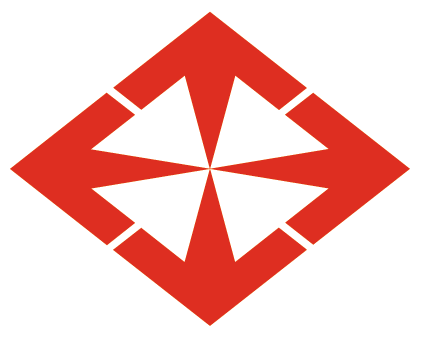 BAŞKENT ÜNİVERSİTESİ EĞİTİM BİLİMLERİ ENSTİTÜSÜSINAV KAĞIDIÖĞRENCİNİNÖĞRENCİNİNÖĞRENCİNİNÖĞRENCİNİNAdı SoyadıSınav Tarihi…… /……. / 20….NumarasıÖğretim ElemanıProgramıDeğerlendirme(     ) …………….Bu Boşluğa Yazmayınız.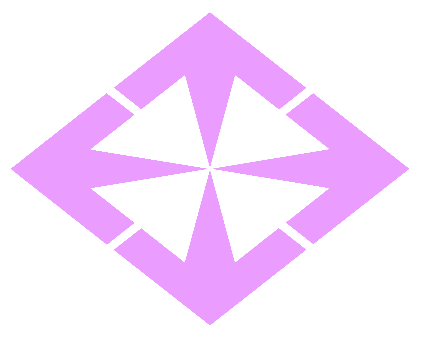 Bu Boşluğa Yazmayınız.Bu Boşluğa Yazmayınız.Bu Boşluğa Yazmayınız.Bu Boşluğa Yazmayınız.Bu Boşluğa Yazmayınız.Bu Boşluğa Yazmayınız.Bu Boşluğa Yazmayınız.Bu Boşluğa Yazmayınız.Bu Boşluğa Yazmayınız.Bu Boşluğa Yazmayınız.Bu Boşluğa Yazmayınız.Bu Boşluğa Yazmayınız.Bu Boşluğa Yazmayınız.Bu Boşluğa Yazmayınız.Bu Boşluğa Yazmayınız.Bu Boşluğa Yazmayınız.Bu Boşluğa Yazmayınız.Bu Boşluğa Yazmayınız.Bu Boşluğa Yazmayınız.